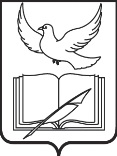 АДМИНИСТРАЦИЯПОСЕЛЕНИЯ ВНУКОВСКОЕ В ГОРОДЕ МОСКВЕПОСТАНОВЛЕНИЕОб утверждении Плана работы Антинаркотической комиссии поселения Внуковское в городе Москве по профилактике наркомании на 2019 год.В соответствии с Федеральным законом от 06.10.2003 №131-ФЗ «Об общих принципах организации местного самоуправления в Российской Федерации», Указом Президента Российской Федерации от 18.10.2007 №1374 «О дополнительных мерах по противодействию незаконному обороту наркотических средств, психотропных веществ и их прекурсоров», Законом г. Москвы от 06.11.2002 №56 «Об организации местного самоуправления в городе Москве», постановлением администрации поселения Внуковское от 18.12.2018  №44 «Об организации работы по профилактике и противодействию идеологии экстремизма, терроризма и гармонизации межнациональных отношений; формирования пропагандисткой группы; противодействию незаконному обороту наркотических средств, психотропных веществ и их прекурсоров на территории муниципального образования поселение Внуковское», в целях противодействию незаконному обороту наркотических средств и психотропных веществ, профилактики наркомании и табакокурения среди подростков и молодежи, пропаганды здорового образа жизни, 1. Утвердить план работы Антинаркотической комиссии поселения Внуковское в городе Москве по профилактике наркомании на 2019 год (приложение).2. Опубликовать настоящее постановление в бюллетене «Московский муниципальный вестник».3. Контроль за исполнением настоящего Постановления возложить на заместителя главы администрации поселения Внуковское Пронь Е.И.Глава администрации							П.А. ФедулкинПриложение  к постановлению администрациипоселения Внуковское от                       №  План работы Антинаркотической комиссии поселения Внуковское в городе Москве по профилактике наркомании на 2019 год.Глава администрации                                                                     П.А. Федулкинот№№ п/пМероприятиеСрок Ответственный 1Размещение на официальном сайте поселения Внуковское и информационных стендах материалов, способствующих формированию стойких убеждений о пагубности наркотических средств и психотропных веществПостоянноАдминистрация поселения Внуковское2Изготовление тематических брошюр и плакатов «Скажи наркотикам – нет!», «Стоп алкоголь!», «Я против курения». Распространение тематических брошюр среди учреждений образования, здравоохранения, культурыВ течение годаАдминистрация поселения Внуковское3Совместно с учреждениями образования организация работы по формированию у подростков негативного отношения к употреблению наркотических средств и других одурманивающих веществВ течение годаАдминистрация поселения ВнуковскоеГБОУ Школа №17884Содействие в проведении тестирования учащихся учреждений образования на предмет раннего выявления фактов немедицинского употребления наркотиковВ течение годаАдминистрация поселения ВнуковскоеГБОУ Школа №17885Организация и проведение анкетирования среди подростков и молодёжи поселения с целью выявления отношения у подрастающего поколения к проблемам наркоманииВ течение годаАдминистрация поселения ВнуковскоеГБУК «КЦ Внуково»6Проведение лекций по предупреждению и борьбе с наркоманией, алкоголизмом и табакокурением для учащихся учреждений образования по темам: «Я против наркотиков», «Алкоголю нет», «Жизнь без табака», с демонстрацией социальных документальных фильмов антинаркотической направленностиВ течение годаАдминистрация поселения ВнуковскоеГБОУ г.Москвы Школа №17887Проведение военно-патриотических и культурно-массовых мероприятий среди детей, подростков и молодёжи, направленных на пропаганду здорового образа жизни, организация досуга для несовершеннолетних, состоящих на всех видах учетаВ течение годаАдминистрация поселения ВнуковскоеГБУК «КЦ Внуково»ГБОУ Школа №1788ГБУ ЦССВ «Молодая гвардия»Молодежная палатаСовет ветеранов8Организация проведение экскурсии «Загадки и тайны Дома Пашкова», посвященной Дню защитника ОтечестваФевраль2019Администрация поселения Внуковское9Проведение турнира по футболу среди жителей поселения совместно с молодежной палатойФевраль 2019Администрация поселения Внуковское,ГБОУ Школа №1788,Молодежная палата10Проведение спортивно-патриотического праздника, посвященного Дню рождению Военного комиссариатаАпрель 2019Администрация поселения Внуковское,ГБОУ Школа №178811Молодежная акция «Георгиевская ленточка», посвященная Дню ПобедыМай2019Администрация поселения Внуковское,Молодежная палата12Проведение спортивно-патриотического праздника, посвященного Дню рождения ЮнармииМай 2019Администрация поселения Внуковское,ГБОУ Школа №178813Проведение праздничного мероприятия, посвященного Дню молодежиИюнь 2018Администрация поселения ВнуковскоеМолодежная палата14Проведение соревнований по футболу среди молодежи поселения, посвященные Дню борьбы с наркотикамиИюнь 2018Администрация поселения ВнуковскоеМолодежная палата15Проведение праздничных мероприятий, посвященных празднованию Дня города МосквыСентябрь 2019Администрация поселения Внуковское,Молодежная палата16Круглый стол «Беседа». Тема «Скажи наркотикам - нет»Октябрь 2019Администрация поселения Внуковское17Проведение мероприятия  «Оценка физической подготовки населения (ГТО)»Октябрь 2019Администрация поселения Внуковское,ГБОУ Школа №178818Взаимодействие с КДН и ЗП по вопросам занятости подростков склонных к употреблению наркотических средств и психотропных веществ, профилактики наркомании, табакокурения, алкоголизмаВ течение годаАдминистрация поселения ВнуковскоеКДН и ЗП19Заседания Антинаркотической комиссииЕжеквартальноАдминистрация поселения Внуковское20Подведение итогов работы комиссии за 2019 год. Утверждение плана работы комиссии на 2020 годДекабрь 2019Администрация поселения Внуковское